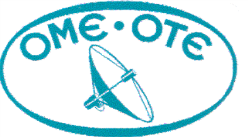 Αριθ. Πρωτ. 6049                                                                             Αθήνα, 31/12/2019ΔΕΛΤΙΟ ΤΥΠΟΥΠαραμονή Πρωτοχρονιάς, 31/12/2019.Μαύρη μέρα για τους εργαζόμενους του ΟΤΕ. Για πρώτη φορά στην ιστορία του η Διοίκηση έβαψε τα χέρια της με αίμα προβαίνοντας σε ομαδικές απολύσεις έξι εργαζομένων, επιβεβαιώνοντας πως όλη η εθελουσία ήταν μια συγκεκαλυμμένη ομαδική απόλυση.Έγραψε η διοίκηση αυτή την πιο μελανή σελίδα στην ιστορία του Οργανισμού μέχρι σήμερα. Ντροπή!Δεν δίστασαν ακόμη να παραβιάσουν και τον συνδικαλιστικό νόμο απολύοντας μέλος ΔΣ. Αυτό το βράδυ στα πολυτελή τους σαλόνια κάποια στελέχη μπορούν να διηγούνται τα επιτεύγματα στα παιδιά τους, διδάσκοντας τα να γίνουν ίδιοι. Καλή σας νύχτα. Κάποια άλλα παιδιά, την ίδια ώρα, θα κοιτούν με τα δακρυσμένα μάτια τους γονείς τους που θα τους μιλούν για λέξεις όπως περηφάνια και αξιοπρέπεια.Εμείς θα συνεχίσουμε μέχρι την τελική δικαίωση. ΓΡΑΜΜΑΤΕΙΑ ΤΥΠΟΥ & ΔΗΜΟΣΙΩΝ ΣΧΕΣΕΩΝ ΟΜΕ-ΟΤΕ 